SECTION AWhat are the likely implications of climate change for the tourism industry in the UK?2. 	Using examples, discuss how tourism can contribute to the economic regeneration of urban and rural areas in the UK.3. 	What impact has the development of the airline industry had on the UK holiday market?SECTION B4. 	Discuss the negative environmental impacts that tourism can have on a destination. Provide examples to support your answer. 5. 	Explain what the term ‘sustainable development’ means and provide examples of how the tourism industry is becoming more sustainable.6. 	Discuss how tourism might contribute to poverty alleviation in less developed countries.7. 	Why are destinations interested in hosting events? What are the positive and negative impacts of these?8.	Discuss the impacts that information technology has had on the tourism industry. 9.	Explain what the term ‘eco-tourism’ means and provide examples of this in practice.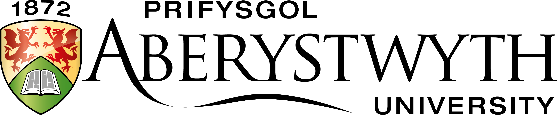 Entrance ExaminationFebruary 2023TOURISMTime allowed: 1.5 hours (90 minutes)Answer THREE questions in totalONE must be from Section A and TWO from Section BTOURISMTime allowed: 1.5 hours (90 minutes)Answer THREE questions in totalONE must be from Section A and TWO from Section B